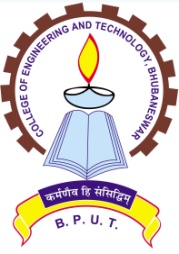 College of Engineering & Technology(A constituent & autonomous college of Biju Patnaik University of Technology,Odisha)Techno Campus, Ghatikia, Bhubaneswar -751029____________________________________________________________________________________        Ref No:  1360 / CET 								Date: 04-05-2021NOTICEAttention:  All the boarders of RHR and APJAKHR who have not yet paid the Hostel Fees                   of Rs 5330/- for the current semesterThis is for the information of all the boarders of RHR and APJAKHR who have not yet paid the Hostel Fees of Rs 5330/- for the current semester that the online payment link  in the college website is activated  from1st May 2021 and will remain active up to 15th May 2021 to facilitate the hostel fee payment by the defaulted boarders. The boarders are hereby intimated  to make  online  payment  of the  Hostel Fee by the scheduled date failing which they  will  not be  allowed  to  appear  the end  semester  examination/ their results will  be withheld.     Sd/PRINCIPALCET, BhubaneswarMemo No   1361/CETDated  04-05-2021Copy to PIC,Academics/PIC,Examinations/PIC T&P/All HODs/Warden,BH/Superintendent,RHR/APJAKHRfor information and necessary action.    Sd/PRINCIPALCET, BhubaneswarTop of Form